1. Box-Behnken design1.1. Open the software.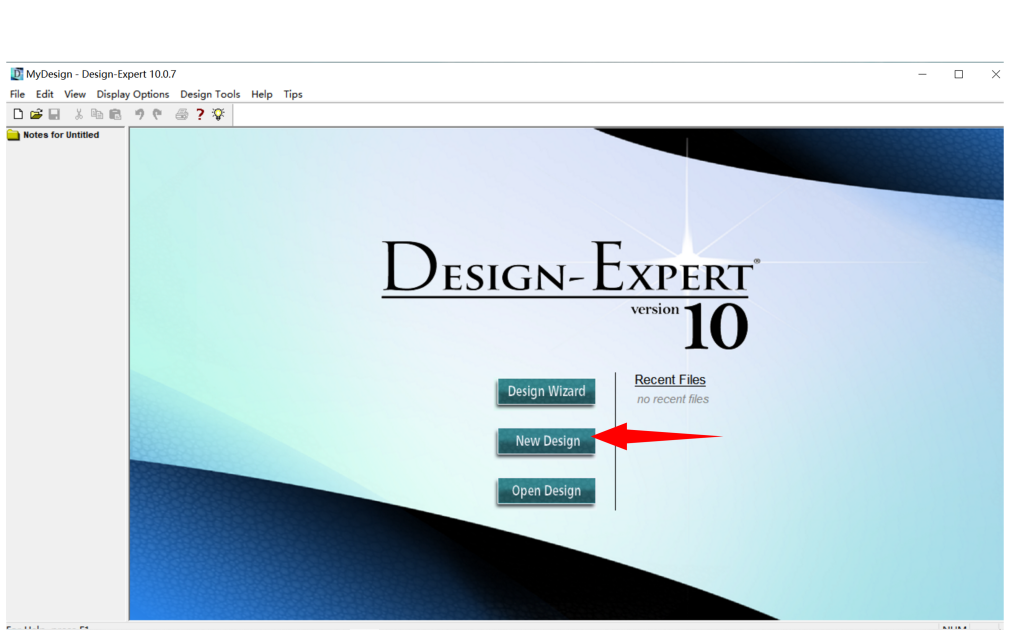 1.2. Select Box-Behnken Design, input the number of influencing factors, and input the level information based on the results of the single factor experiment; then click Continue.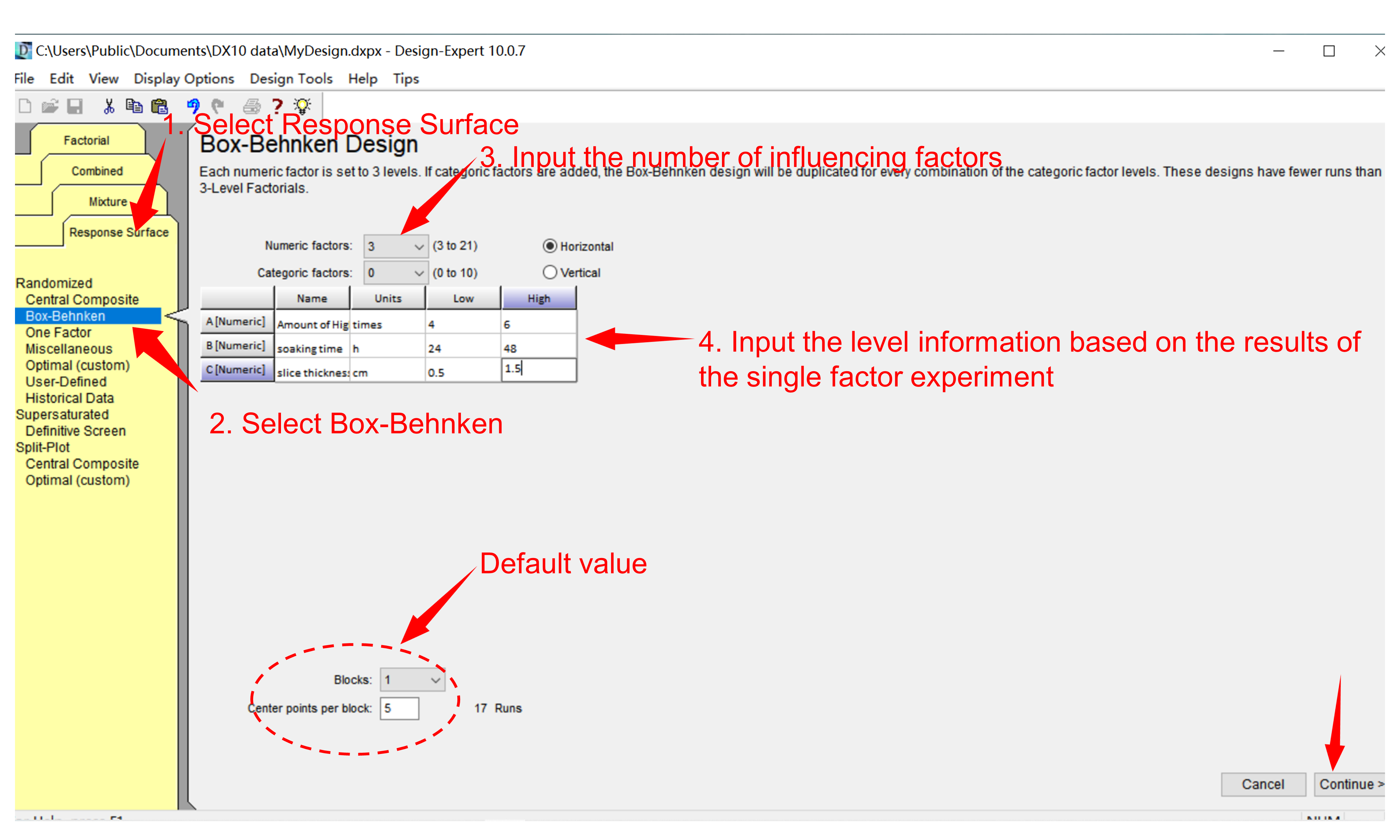 1.3. Input the number of response values.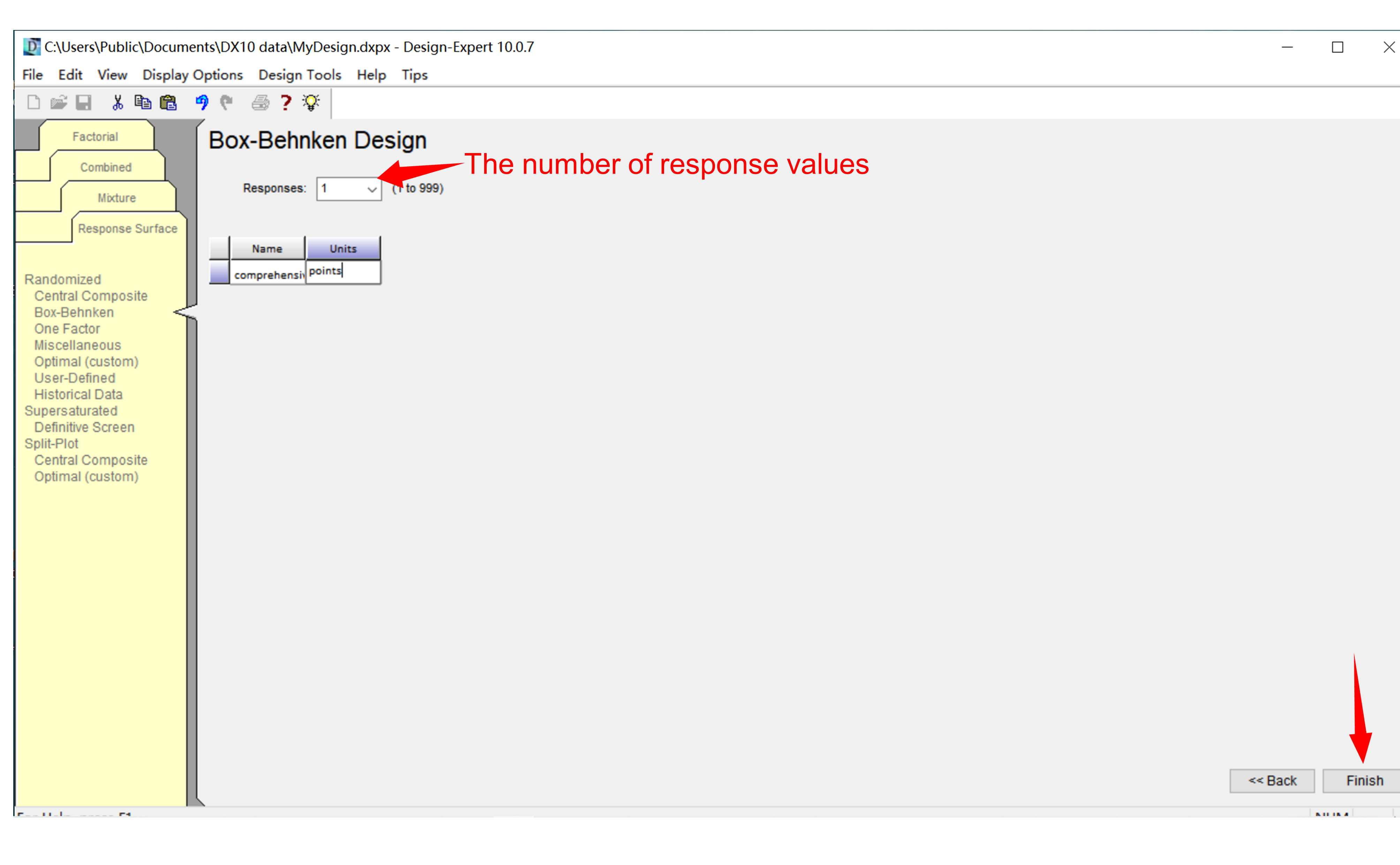 1.4. Process Tiebangchui with highland barley wine based on design results, then calculate the comprehensive scoring for each group and input the score results.1.4.1. Click analyze to analyze date and model information.1.4.2. Click Optimization to view predicted optimal process conditions.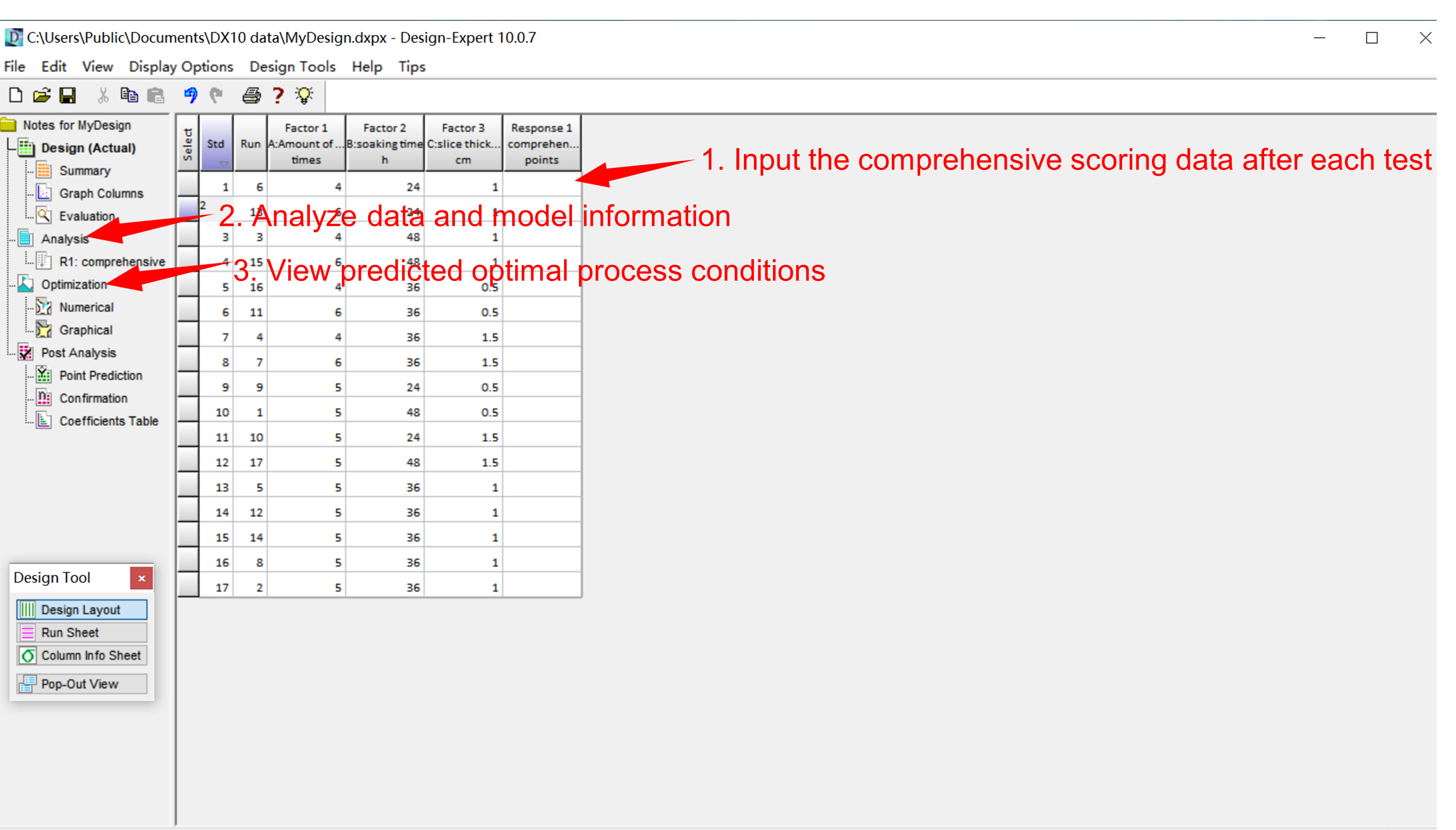 